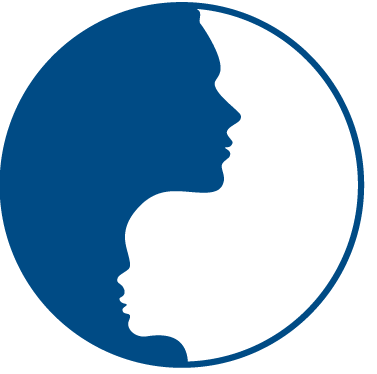                                                                            Affiliated with                    IRISH ASSOCIATION FOR                      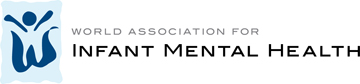     INFANT MENTAL HEALTH                             Launch of I-AIMH Infant Mental Health Competency Guidelines  ®& Training Event:IMH Service Models: Connecting Theory to PracticeSave the Date: Thursday 19th April 2018	Dublin City Centre (Venue TBC)I-AIMH is delighted to announce the launch of their Professional Competency Guidelines for Culturally Sensitive, Relationship-Focused Practice Promoting Infant Mental Health ®. I-AIMH is the first affiliate (of WAIMH) in Europe to have the licencing agreement to implement the Michigan Association for Infant Mental Health (MI-AIMH) Competency Guideleines ®The Competency Guidelines® offer a professional framework for the workforce to advance infant mental health knowledge, best practice skills and the development of reflective practice experiences within work settings.  The Competency Guidelines® will lead to increased competencies, skills and confidence among the infant, early childhood and family services workforce to deliver relationship focused practice that will promote infant mental health and wellbeing.The Launch will be followed by a half day innovative Infant Mental Health Training to demonstate a range of infant mental health services in action, highlighting a variety of models of IMH service delivery models around the country and will be moderated by invited IMH specialists from the Michigan Association for Infant Mental Health.The training will be followed by I-AIMH AGM.Further details to be announced on www.iaimh.ie and on twitter @imhireland